ПРОГРАММА международного обучающего семинара«СОВРЕМЕННЫЕ ПОДХОДЫ В УЧЕБНО-ПРОГРАММНОМ ОБЕСПЕЧЕНИИ ВЫСШЕГО ОБРАЗОВАНИЯ»Белорусский государственный экономический университет,г. Минск, Партизанский проспект, д. 26, учебный корпус 1, ауд. 407  Рабочие языки: русский и английский (последовательный перевод)          18 октября 2017 года 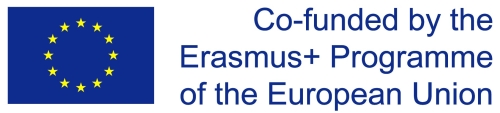 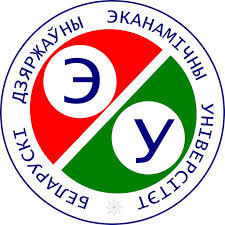 BELARUS STATE ECONOMICUNIVERSITY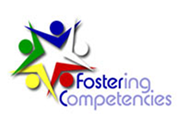 9:00 Регистрация участников международного семинара Регистрация участников международного семинара Регистрация участников международного семинара Регистрация участников международного семинара Регистрация участников международного семинара 9:30Открытие международного семинара. Презентация регламента. д-р Садовский В.В., профессор, первый проректор Белорусского государственного экономического университетаАдела Гарсия-Арасиль, координатор проекта FOSTERC, научный сотрудник Научно-исследовательского института INGENIO Политехнического университета Валенсии, ИспанияОткрытие международного семинара. Презентация регламента. д-р Садовский В.В., профессор, первый проректор Белорусского государственного экономического университетаАдела Гарсия-Арасиль, координатор проекта FOSTERC, научный сотрудник Научно-исследовательского института INGENIO Политехнического университета Валенсии, ИспанияОткрытие международного семинара. Презентация регламента. д-р Садовский В.В., профессор, первый проректор Белорусского государственного экономического университетаАдела Гарсия-Арасиль, координатор проекта FOSTERC, научный сотрудник Научно-исследовательского института INGENIO Политехнического университета Валенсии, ИспанияОткрытие международного семинара. Презентация регламента. д-р Садовский В.В., профессор, первый проректор Белорусского государственного экономического университетаАдела Гарсия-Арасиль, координатор проекта FOSTERC, научный сотрудник Научно-исследовательского института INGENIO Политехнического университета Валенсии, ИспанияОткрытие международного семинара. Презентация регламента. д-р Садовский В.В., профессор, первый проректор Белорусского государственного экономического университетаАдела Гарсия-Арасиль, координатор проекта FOSTERC, научный сотрудник Научно-исследовательского института INGENIO Политехнического университета Валенсии, Испания9:40 – 10:00Беларусь в Европейском пространстве высшего образования: вызовы и перспективыд-р Нина Богдан, профессор, Белорусский государственный экономический университет, БеларусьБеларусь в Европейском пространстве высшего образования: вызовы и перспективыд-р Нина Богдан, профессор, Белорусский государственный экономический университет, БеларусьБеларусь в Европейском пространстве высшего образования: вызовы и перспективыд-р Нина Богдан, профессор, Белорусский государственный экономический университет, БеларусьБеларусь в Европейском пространстве высшего образования: вызовы и перспективыд-р Нина Богдан, профессор, Белорусский государственный экономический университет, БеларусьБеларусь в Европейском пространстве высшего образования: вызовы и перспективыд-р Нина Богдан, профессор, Белорусский государственный экономический университет, Беларусь10:00 – 10:45Проблемы компетенций: теория и практика (Bologna process: competencies issues)д-р Адела Гарсия-Арасиль, научный сотрудник, Научно-исследовательский институт INGENIO Политехнического университета Валенсии (UPV), ИспанияПроблемы компетенций: теория и практика (Bologna process: competencies issues)д-р Адела Гарсия-Арасиль, научный сотрудник, Научно-исследовательский институт INGENIO Политехнического университета Валенсии (UPV), ИспанияПроблемы компетенций: теория и практика (Bologna process: competencies issues)д-р Адела Гарсия-Арасиль, научный сотрудник, Научно-исследовательский институт INGENIO Политехнического университета Валенсии (UPV), ИспанияПроблемы компетенций: теория и практика (Bologna process: competencies issues)д-р Адела Гарсия-Арасиль, научный сотрудник, Научно-исследовательский институт INGENIO Политехнического университета Валенсии (UPV), ИспанияПроблемы компетенций: теория и практика (Bologna process: competencies issues)д-р Адела Гарсия-Арасиль, научный сотрудник, Научно-исследовательский институт INGENIO Политехнического университета Валенсии (UPV), ИспанияBELARUS STATE ECONOMICUNIVERSITY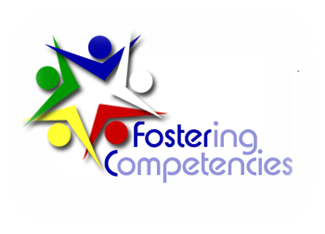 10:45 – 11:3010:45 – 11:30Разработка учебных программ и расчет ECTS (ECTS credit allocation)д-р Малгожата Дайнович, д-р Катажина Шорц, Университет Белостока (UwB), ПольшаРазработка учебных программ и расчет ECTS (ECTS credit allocation)д-р Малгожата Дайнович, д-р Катажина Шорц, Университет Белостока (UwB), ПольшаРазработка учебных программ и расчет ECTS (ECTS credit allocation)д-р Малгожата Дайнович, д-р Катажина Шорц, Университет Белостока (UwB), ПольшаРазработка учебных программ и расчет ECTS (ECTS credit allocation)д-р Малгожата Дайнович, д-р Катажина Шорц, Университет Белостока (UwB), Польша11:30 – 12:15  11:30 – 12:15  Образовательные программы: организационные вызовы (Study programmes: organizational challenges)д-р Альгимантас ШвентиСкас, директор, Дангуоле Билайте-Шалавейене, М.А., Литовский университет педагогических наук (LEU), ЛитваОбразовательные программы: организационные вызовы (Study programmes: organizational challenges)д-р Альгимантас ШвентиСкас, директор, Дангуоле Билайте-Шалавейене, М.А., Литовский университет педагогических наук (LEU), ЛитваОбразовательные программы: организационные вызовы (Study programmes: organizational challenges)д-р Альгимантас ШвентиСкас, директор, Дангуоле Билайте-Шалавейене, М.А., Литовский университет педагогических наук (LEU), ЛитваОбразовательные программы: организационные вызовы (Study programmes: organizational challenges)д-р Альгимантас ШвентиСкас, директор, Дангуоле Билайте-Шалавейене, М.А., Литовский университет педагогических наук (LEU), Литва12:15 – 13:00  12:15 – 13:00  Обеспечение качества и оценка результатов обучения (Ensuring the quality and assessment)Юха Яатинен, Университет Турку (UTU), Финляндия Обеспечение качества и оценка результатов обучения (Ensuring the quality and assessment)Юха Яатинен, Университет Турку (UTU), Финляндия Обеспечение качества и оценка результатов обучения (Ensuring the quality and assessment)Юха Яатинен, Университет Турку (UTU), Финляндия Обеспечение качества и оценка результатов обучения (Ensuring the quality and assessment)Юха Яатинен, Университет Турку (UTU), Финляндия 13:00 – 14:3013:00 – 14:30Перерыв на обедПерерыв на обедПерерыв на обедПерерыв на обед14:30 – 16:3014:30 – 16:30Практические занятия с участниками семинараЭксперты Литовского университета педагогических наук (Литва); эксперты Университета Белостока (Польша)Задание 1. Разработка учебных программ на основе Болонских стандартов.Задание 2. Формулировка компетенций.Задание 3. Разработка учебно-методических материалов.Задание 4. Расчет ECTS с учетом аудиторной и самостоятельной работы студентов.Задание 5. Определение критериев оценки результатов обучения.  Практические занятия с участниками семинараЭксперты Литовского университета педагогических наук (Литва); эксперты Университета Белостока (Польша)Задание 1. Разработка учебных программ на основе Болонских стандартов.Задание 2. Формулировка компетенций.Задание 3. Разработка учебно-методических материалов.Задание 4. Расчет ECTS с учетом аудиторной и самостоятельной работы студентов.Задание 5. Определение критериев оценки результатов обучения.  Практические занятия с участниками семинараЭксперты Литовского университета педагогических наук (Литва); эксперты Университета Белостока (Польша)Задание 1. Разработка учебных программ на основе Болонских стандартов.Задание 2. Формулировка компетенций.Задание 3. Разработка учебно-методических материалов.Задание 4. Расчет ECTS с учетом аудиторной и самостоятельной работы студентов.Задание 5. Определение критериев оценки результатов обучения.  Практические занятия с участниками семинараЭксперты Литовского университета педагогических наук (Литва); эксперты Университета Белостока (Польша)Задание 1. Разработка учебных программ на основе Болонских стандартов.Задание 2. Формулировка компетенций.Задание 3. Разработка учебно-методических материалов.Задание 4. Расчет ECTS с учетом аудиторной и самостоятельной работы студентов.Задание 5. Определение критериев оценки результатов обучения.  17:0017:00Подведение итогов семинараПодведение итогов семинараПодведение итогов семинараПодведение итогов семинара